MEW Łochowo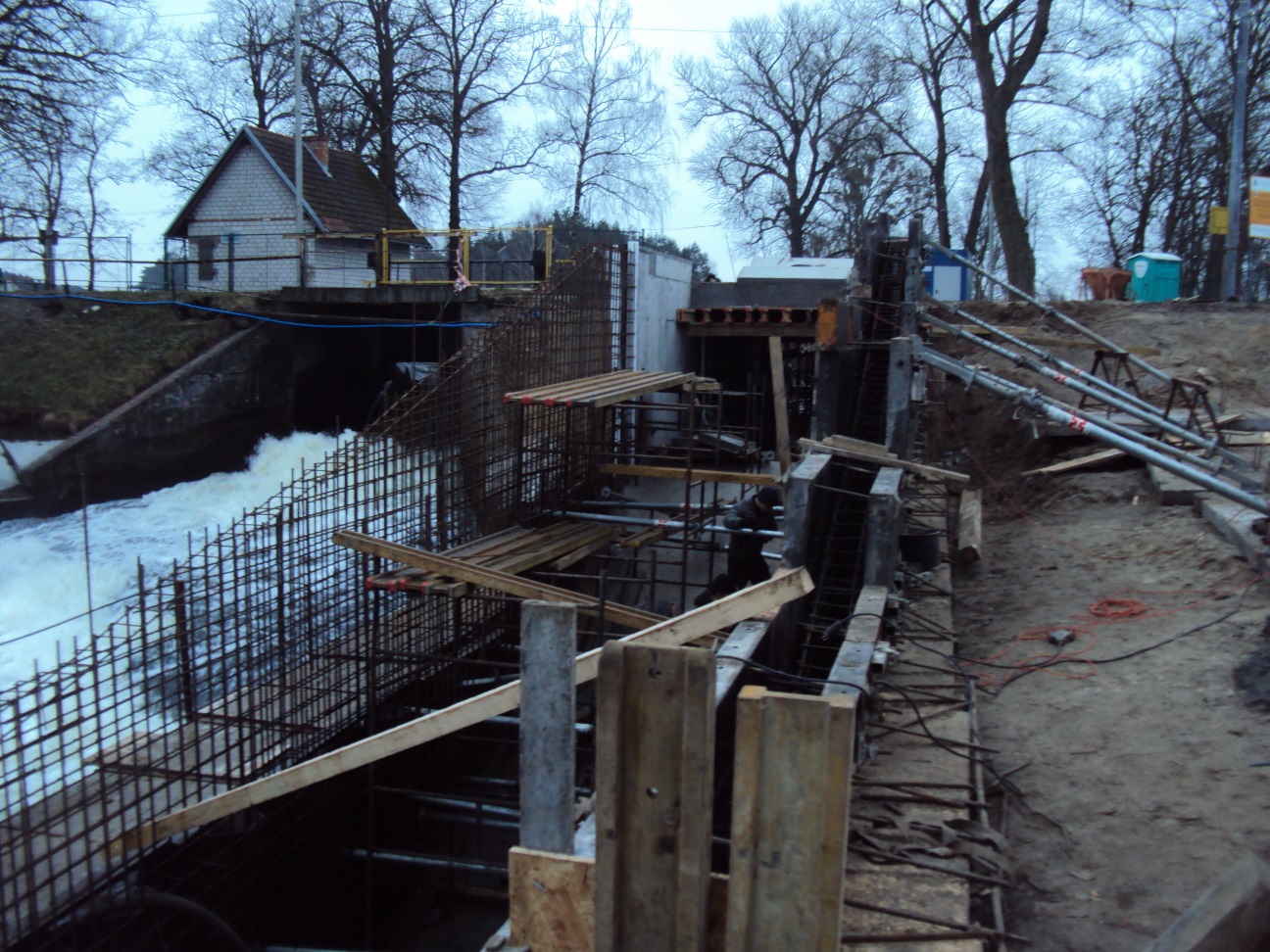 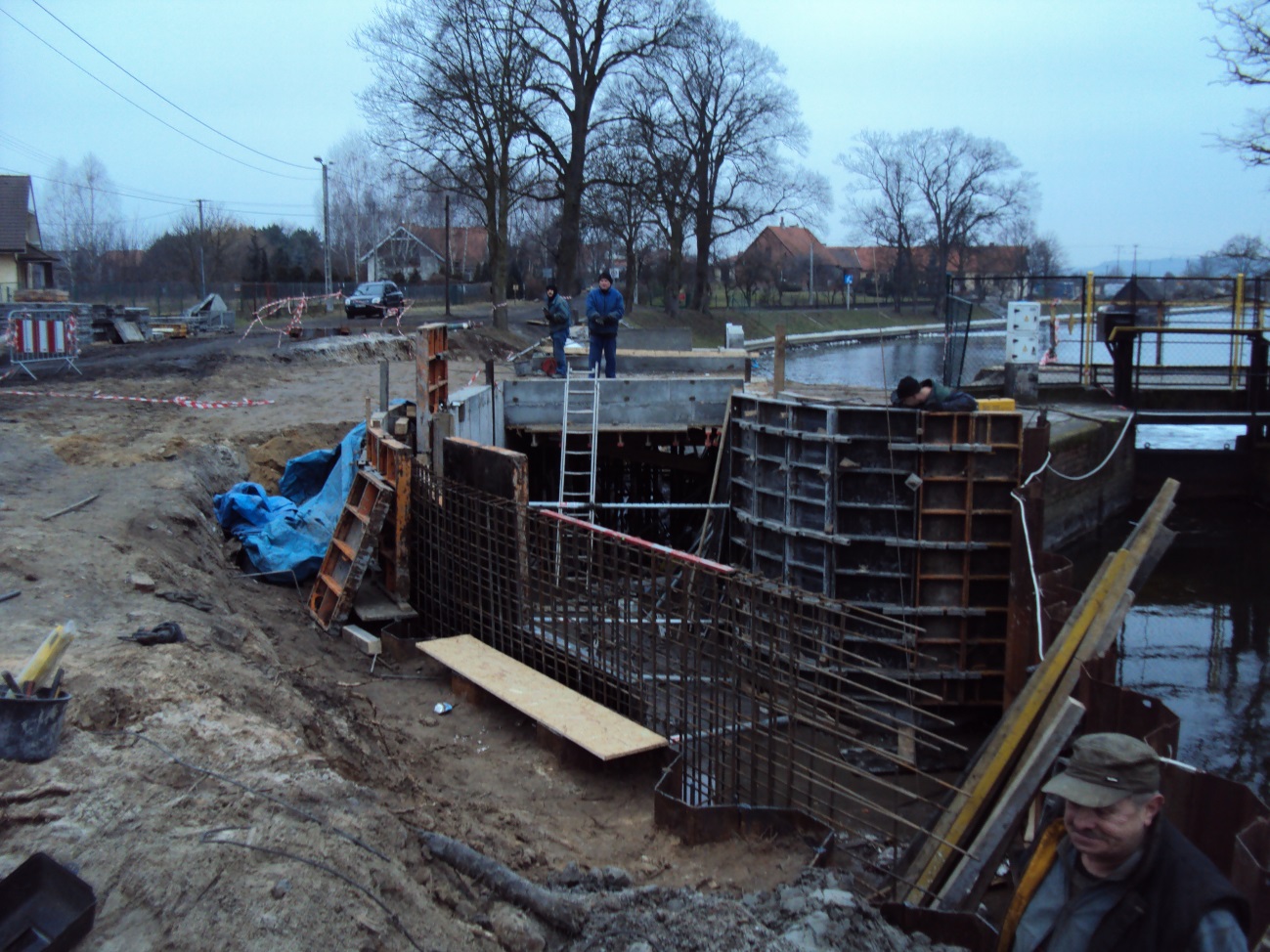 Roboty budowlane zbliżają się ku końcowi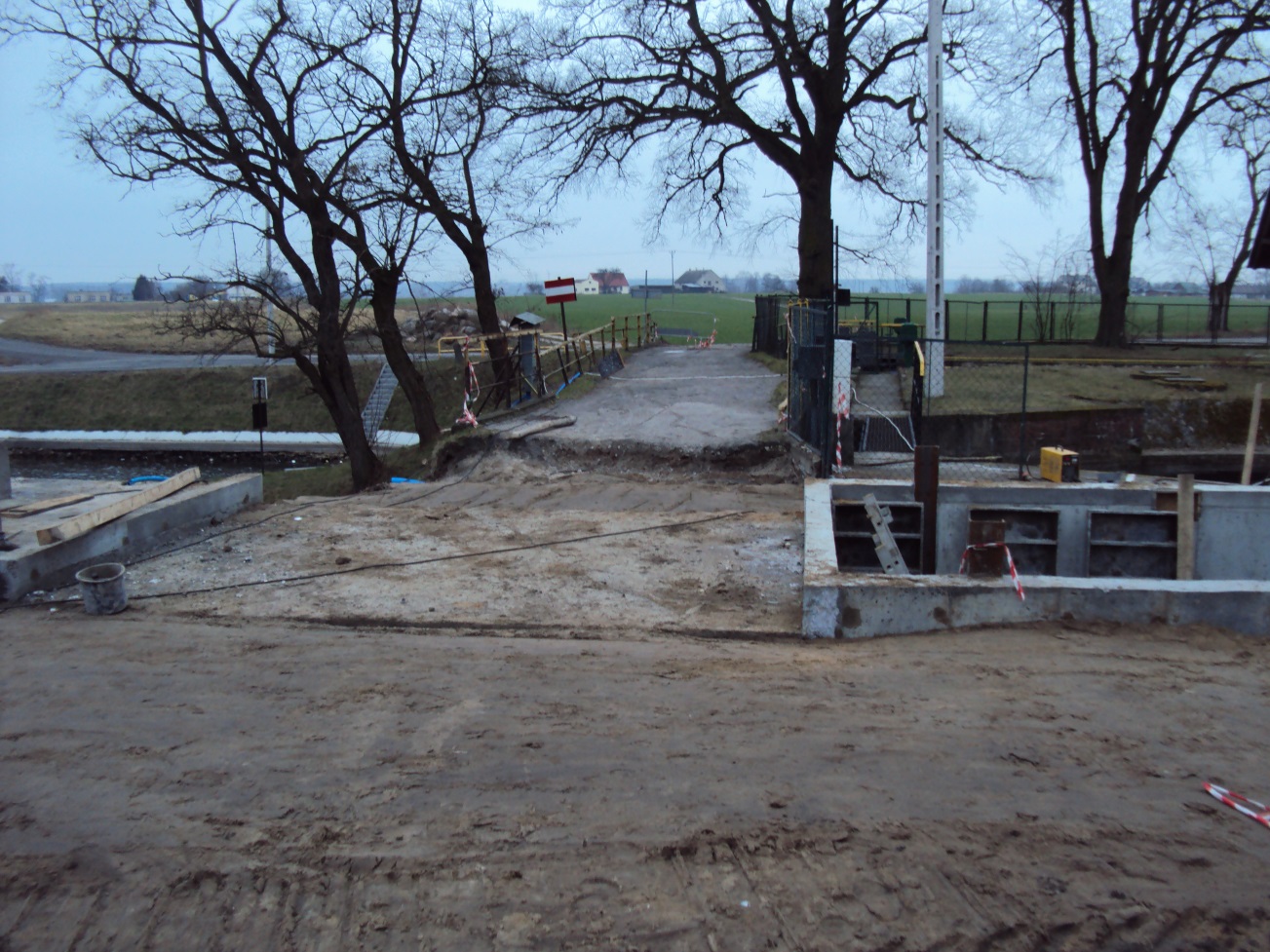 Most wkrótce zostanie oddany do użytku 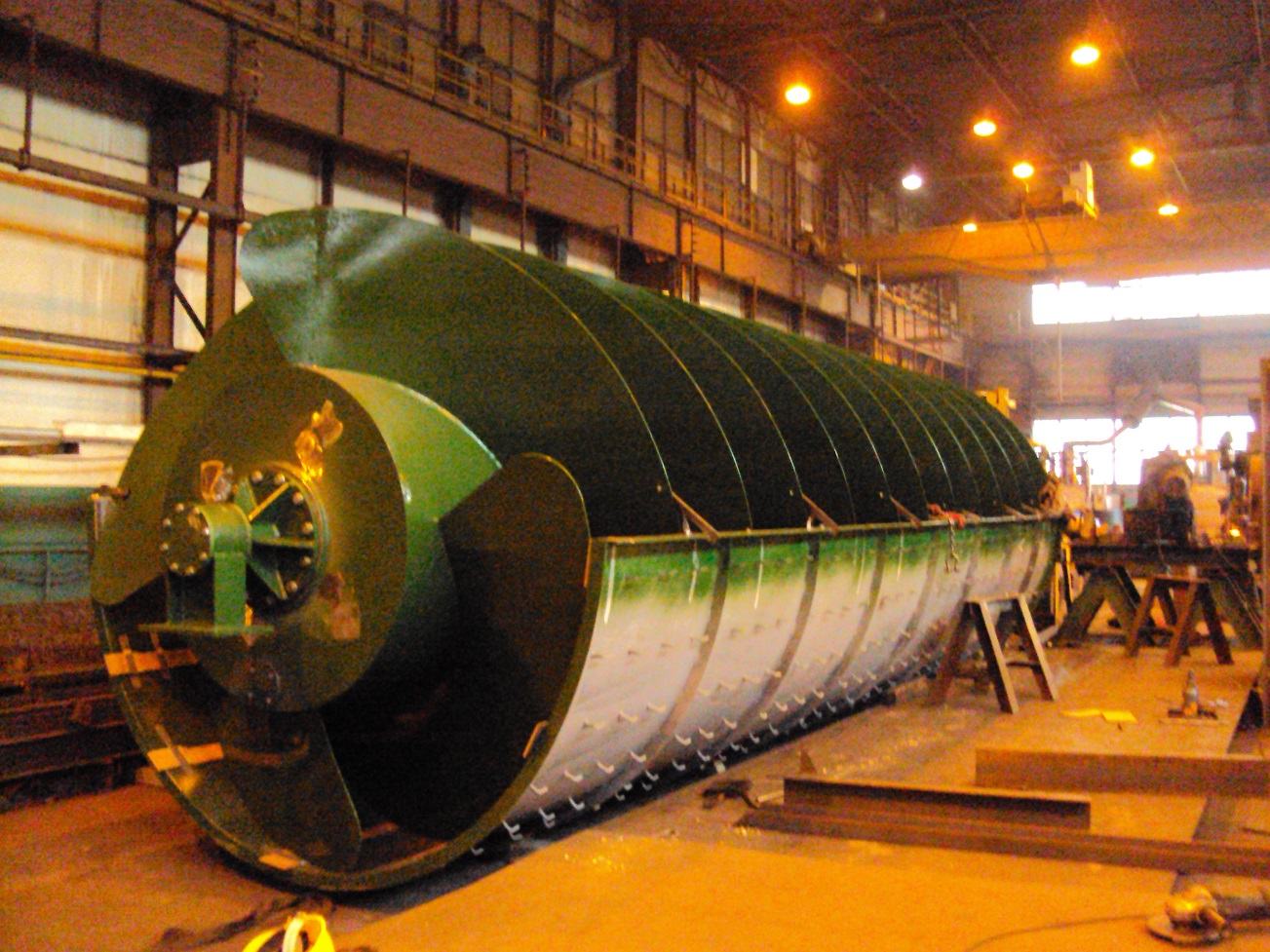 Turbina czeka na montaż